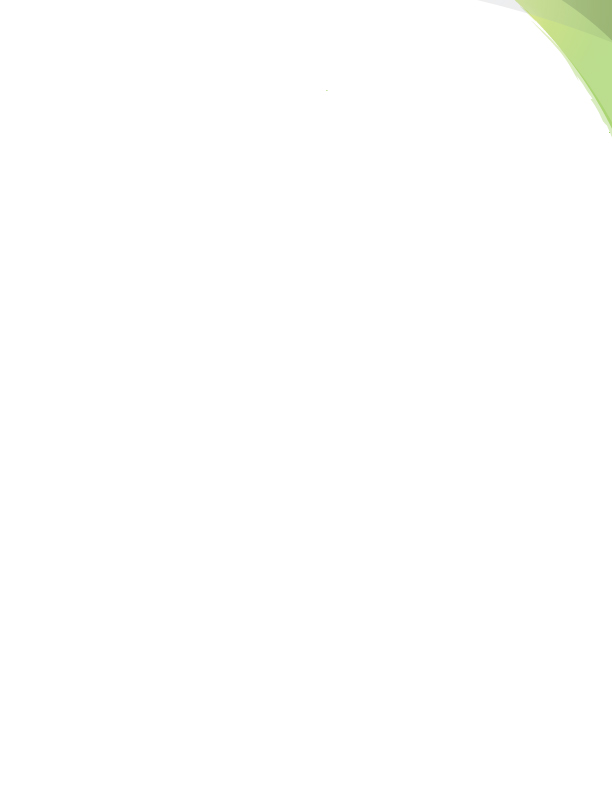 Activité : Approcher les gens hors du cadre d’un refugePour cette activité, le groupe sera divisé en deux : les sondeurs et les gens dans la rue. Ceux d’entre vous qui interpréteront les gens dans la rue auront un rôle à jouer. Nous vous suggérons de réfléchir à la manière de jouer ce rôle. Tentez d’être réalistes. N’exagérez pas, mais puisqu’il s’agit aussi d’une expérience d’apprentissage, jouez votre rôle de manière à offrir un peu de défi aux sondeurs et surtout à donner matière à une bonne discussion sur ce qu’un sondeur pourrait rencontrer sur la rue le jour du dénombrement.    Ceux d’entre vous qui interpréteront les sondeurs travailleront en duos. (Les duos seront formés quelques minutes avant la simulation.) Vous aurez pour tâche d’approcher une personne dans la rue et d’obtenir son accord pour répondre au sondage. La simulation se terminera lorsque vous aurez posé les questions A, B et C.Lorsque vous ne serez pas en train d’interpréter un rôle, vous serez observateurs et vous devrez prendre des notes pour vous préparer en vue du retour sur l’exercice qui aura lieu une fois toutes les simulations terminées.Rôles une personne qui insiste pour qu’on lui donne de l’argent ou quelque chose avant de répondre aux questions;une personne qui a besoin de soins médicaux;une personne qui, sans refuser d’emblée de répondre au sondage, a besoin d’être convaincue (p. ex. elle doute de ce que vous représentez, elle a peur qu’il s’agit d’un piège, etc.);une personne qui, sans nécessairement refuser de répondre à vos questions, veut désespérément que vous l’aidiez à trouver un hébergement ou de la nourriture;une personne qui ignore ce que vous voulez et qui vous fait des avances;une personne assise sur le sol en compagnie de son chien « adoré » et qui semble « dans les vapes »;un groupe de 3 à 4 personnes.